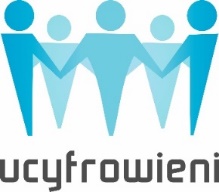 Bezpłatne warsztaty z obsługi komputera i Internetu 
dla mieszkańców województwa łódzkiego w wieku 45+Zakres:-	podstawowa obsługa komputera i Internetu, - 	udział w konferencji z ciekawymi gośćmi i interesującymi prelegentami w maju 2019 r. związanej z obchodami Światowego Dnia Społeczeństwa Informacyjnego- 	udział w aktywnościach dodatkowych mających na celu zapoznania się z nowoczesnymi technologiami 
oraz wykorzystanie nabytych umiejętności w praktycePlanowane terminy warsztatów: I	grupa - 06, 13, 20, 27 lutego 		sala 219II	grupa - 07, 14, 21, 28 lutego 		sala 219III	grupa - 06, 13, 20, 27 marca 		sala 219IV	grupa - 07, 14, 21, 28 marca 		sala 219V	grupa - 03, 10, 17, 24 kwietnia		sala 219VI	grupa - 04, 11, 18, 25 kwietnia		sala 219VII	grupa - 08, 15, 22, 29 maja	 	sala 219	VIII	grupa - 05, 12, 19, 26 czerwca		sala 219		IX	grupa - 04, 11, 18, 25 września		sala 219	X	grupa - 05, 12, 19, 26 września		sala 219	  XI	grupa - 02, 09, 16, 23 października		sala 219	XII	grupa - 03, 10, 17, 24 października		sala 219	XIII	grupa - 06, 13, 20, 27 listopada		sala 219XIV	grupa - 07, 14, 21, 28 listopada		sala 219Z przyczyn niezależnych od organizatora przewiduje się niewielkie zmiany terminów, o których niezwłocznie zostaną poinformowani uczestnicy warsztatów. 	Liczba miejsc: ogółem wynosi 140, maksymalnie 10 w każdej grupieDodatkowo zostanie utworzona Lista rezerwowaMiejsce warsztatów: 	Urząd Marszałkowski Województwa Łódzkiego,90-051 Łódź, al. Piłsudskiego 8Czas trwania warsztatów: 4 spotkania w miesiącu po 4 godziny lekcyjne z trzydziestominutową przerwą, 
                                            w godzinach 09.30 - 13.00Adresaci warsztatów: mieszkańcy Województwa Łódzkiego 45+, którzy pragną stać się „Ucyfrowieni”.Każdy uczestnik warsztatów otrzyma prestiżowy dyplom Marszałka Województwa Łódzkiego!Nabór uczestników odbywa się w sposób ciągłyW celu dokonania zapisu prosimy o kontakt osobisty lub telefoniczny: Urząd Marszałkowski Województwa Łódzkiego Departament Cyfryzacji Wydział Społeczeństwa Informacyjnego 90-051 Łódź, al. Piłsudskiego 8 tel.  42 663 37 10 lub 42 291 97 38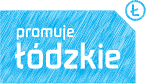 